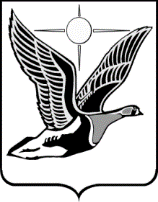 ТАЙМЫРСКИЙ ДОЛГАНО-НЕНЕЦКИЙ МУНИЦИПАЛЬНЫЙ РАЙОНТаймырский Долгано-Ненецкий районный Совет депутатовР Е Ш Е Н И Е25.11.2022                                                                                                        № 14 – 218 г. ДудинкаОб утверждении Соглашения о передаче осуществления части полномочий органов местного самоуправления Таймырского Долгано-Ненецкого муниципального района органам местного самоуправления сельского поселения Караул по организации библиотечного обслуживания населения, комплектованию и обеспечению сохранности библиотечных фондов библиотек поселенияВ соответствии с пунктом 11 части 2 статьи 26 Устава Таймырского Долгано-Ненецкого муниципального района, Таймырский Долгано-Ненецкий районный Совет депутатов решил:1. Утвердить Соглашение о передаче осуществления части полномочий органов местного самоуправления Таймырского Долгано-Ненецкого муниципального района органам местного самоуправления сельского поселения Караул по организации библиотечного обслуживания населения, комплектованию и обеспечению сохранности библиотечных фондов библиотек поселения.2. Настоящее Решение вступает в силу в день, следующий за днем его официального опубликования, но не ранее 1 января 2023 года.Председатель Таймырского Долгано-Ненецкого районного Совета депутатов ____________________В.Н. ШишовГлава Таймырского Долгано-Ненецкого муниципального района ________________Е.В. Вершинин  